Track the Coin InstructionsYou will needCoins, one each of: 1p, 2p, 5p, 10p, 20p, 50p and £1A coin for spinning (to have it land heads or tails) Counters, which can be Lego pieces, dried beans, wooden beads or even something edible like raisins! How to playLine up the coins in the middle of the track.Take a counter each and place it on the start.  Take turns to play.Use a different coin and spin it. If it lands heads, move 2 spaces. If it lands tails, move one space.  If you land on an amount, read it aloud.  Then point at the coin that matches it.  If you are correct, you may stay on that space and take a counter. If you are incorrect, you must move back to where you started your turn.  Take turns to play like this.If you land on a robber, he steals one of your counters! When you both reach the start again, count your counters. The winner has the most counters.  Track the Coin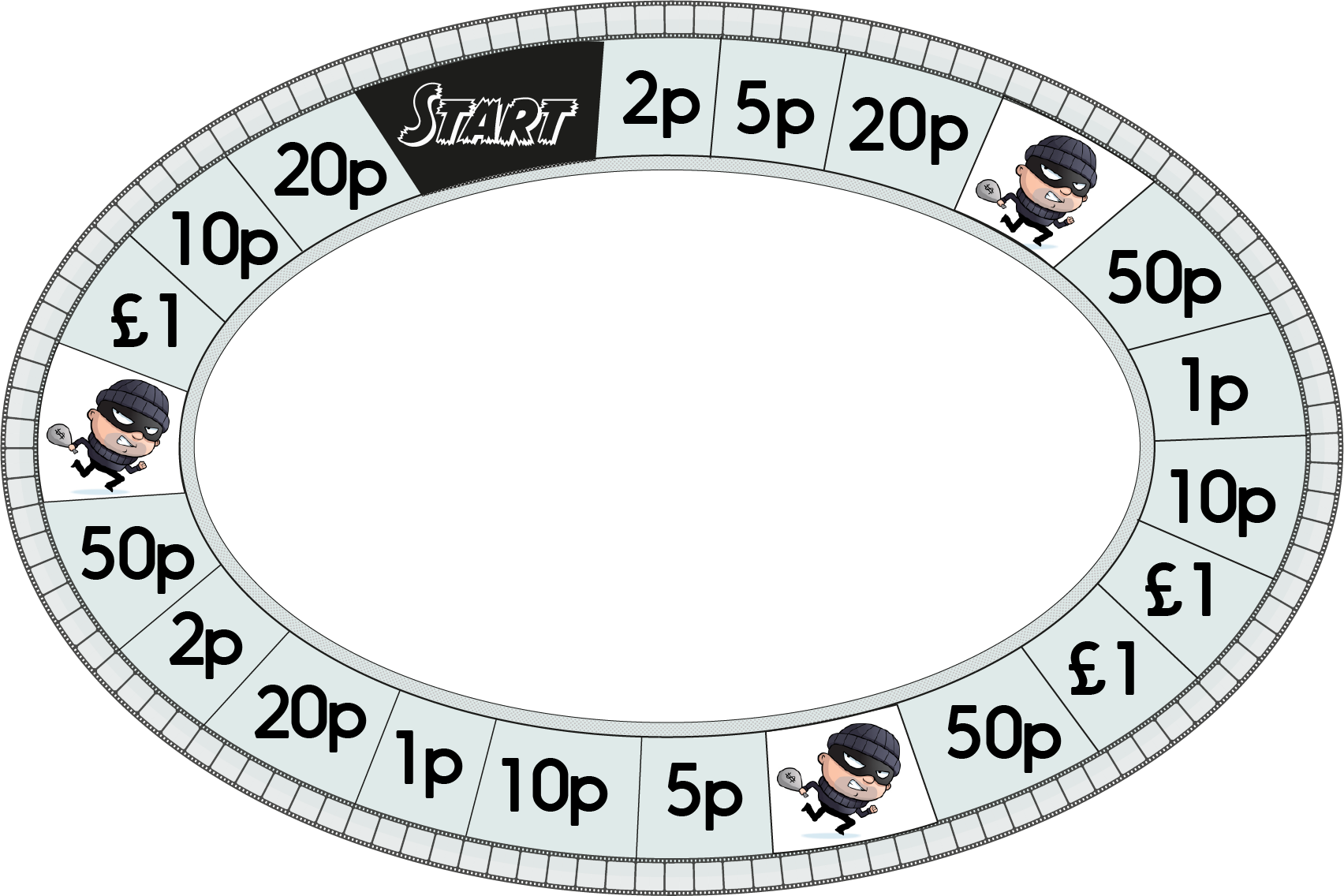 